АДМИНИСТРАЦИЯ ДАЛЬНЕРЕЧЕНСКОГО ГОРОДСКОГО ОКРУГАПРИМОРСКОГО КРАЯПОСТАНОВЛЕНИЕ__24.05.2022_                        г.Дальнереченск                          №__569-па___О внесении изменений в п.2 постановления администрации Дальнереченского городского округа от 26.11.2009г.  №785 «О порядке реализации на территории Дальнереченского городского округа переданных отдельных государственных полномочий по созданию административных комиссий» На основании Федерального закона от 06.10.2003г. №131-ФЗ «Об общих принципах организации местного самоуправления в Российской Федерации, Закона Приморского края от 28.07.2009г. №486-КЗ «О наделении органов местного самоуправления муниципальных районов (городских округов) Приморского края отдельными государственными полномочиями по созданию административных комиссий»,  руководствуясь Уставом Дальнереченского городского округа, в связи с кадровыми изменениями, администрация Дальнереченского городского округаПОСТАНОВЛЯЕТ:	1. Внести изменения в пункт 2 постановления администрации Дальнереченского городского округа от 26.11.2009г. №785 «О порядке реализации на территории Дальнереченского городского округа переданных отдельных государственных полномочий по созданию административных комиссий»:1.1 Ввести в состав административной комиссии Стребкову Марину Андреевну старшего специалиста 1 разряда отдела по исполнению административного законодательства администрации Дальнереченского городского округа.1.2 ДолжностьСкробовой Татьяны Владимировны -  «старший специалист 1 разрядаотдела по исполнению административного законодательства администрации Дальнереченского городского округа»заменить  на «главный специалист по благоустройству отдела благоустройства и дорожного хозяйства МКУ «Управление ЖКХ Дальнереченского городского округа»»(обновлённый состав комиссии прилагается).2. 	Постановление администрации Дальнереченского городского округа от 10.01.2022г. №2-па «О внесении изменений в п.2 постановления администрации Дальнереченского городского округа от 26.11.2009г.  №785 «О порядке реализации на территории Дальнереченского городского округа переданных отдельных государственных полномочий по созданию административных комиссий»»признать утратившим силу.3. Организационно-информационному отделу данное постановление разместить на официальном сайте администрации Дальнереченского городского округа.И.о. главы Дальнереченского городского округа                                                                              Н.Е. ФесюкПриложениек постановлению администрацииДальнереченского городского округаот «___»___________ года № _____Состав административной комиссии администрации Дальнереченского городского округа.Онищук Татьяна Николаевна                    - 	начальник отдела по исполнению административного законодательства администрации Дальнереченского городского округа, председатель административной комиссии;Щеглюк Надежда Владимировна -	начальник правового отдела   администрации Дальнереченского городского округа, заместитель председателя административной комиссии;Члены административной комиссии:Бражников Владимир Евгеньевич	 - начальник отдела благоустройства и дорожного хозяйства МКУ «Управление жилищно-коммунального хозяйства Дальнереченского городского округа»;Прохоренко Наталья Александровна - главный специалист 1 разряда по муниципальному жилищному контролю администрации Дальнереченского городского округа; Симонова Татьяна Георгиевна                -	главный специалист 1 разряда отдела предпринимательства и потребительского рынка администрации Дальнереченского городского округа;Скробова Татьяна Владимировна-	главный специалист по благоустройству отдела благоустройства и дорожного хозяйства МКУ «Управление ЖКХ Дальнереченского городского округа;Стребкова Марина Андреевна                    - старший специалист 1 разряда отдела по исполнению административного законодательства администрации Дальнереченского городского округа;Фатеева Татьяна Валерьевна	 - 	начальник отдела архитектуры и градостроительства администрации Дальнереченского городского округа;Шовкун Галина Николаевна	-    начальник отдела земельных отношений администрации	Дальнереченского городского округа.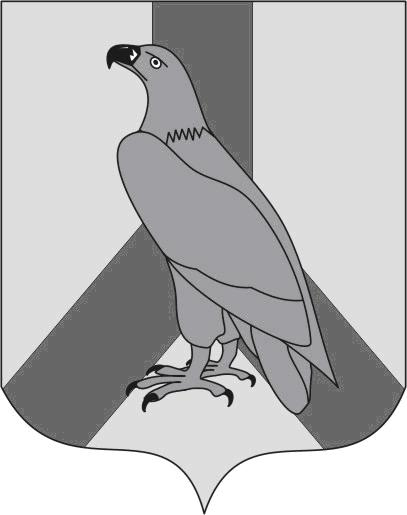 